Dansk Politiidrætsforbund og Silkeborg Politi Idrætsforening indbyder til De danske Politimesterskaber i mountainbike i SilkeborgOnsdag den 23. september 2020 kl. 1100Stævneplads: 	Ved Skyttehuset, Århusvej 60, 8600 Silkeborg.Omklædning/parkering: 	Silkeborg Sportscenter, Århusvej 45, 8600 Silkeborg.  Der er 1.8 km fra Sportscenter til Stævneplads. Husk at respektere gældende Corona-retningslinjer fra myndighederne.Start/mål:		Samlet start kl. 1100. Mål ved startportalen.Startpakke:	Udleveres ved Skyttehuset fra kl. 0930. DGI står for tidstagning og udlevering af chipSpisning og præmie-	Silkeborg Sportscenter snarest efter løbet er slut – igen under iagttagelse af overrækkelse:	myndighedernes anbefaling i forhold til CoronaKlasser:Klasse 1: 21 – 39 år (Mesterskabsklassen - åben for alle, som vil køre om mesterskabet)Klasse 2: 40 – 49 årKlasse 3: 50 – 59 årKlasse 4: 60+DameklasseVarighed: 1 time og 15 minutter.Når vinderen er i mål er løbet slut, således at forstå, at de bagvedliggende ryttere, uagtet om de er indhentet med en eller flere omgange, stopper ved første målpassage efter vinderen er kørt over målstregen.Rute: 	Ruten vil foregå på det blå/røde spor i Nordskoven og være på cirka 6,5 km og 100-120 højdemeter pr. omgang. Afmærkning:		Markeringsspray/minestrimmel afhængig af vejret.Pris: 		Startgebyr: 100 kr. Bespisning: 100 kr.Præmier: 	Dansk Politiidrætsforbunds medaljer.Præmier til klassevindere og lodtrækningspræmierTilmelding: 		Lasse Klausen, LHK005@politi.dk, senest 9. september 2020.Angiv i mail: Forening, navn, klasse og evt. bespisning. Konto nr. 9225-4568533394 (ANGIV ”DPM MTB” ved overførsel)Forplejning: 		Kage, sodavand og kakao ved målInformation:		Lasse Klausen, Silkeborg PI, LHK005@politi.dk, tlf. nr. 61 37 32 82Jury:		Stævneleder, tilstedeværende medlemmer af cykeludvalget og DPIFPraktiske oplysninger:Oversigtskort over Sportscentret: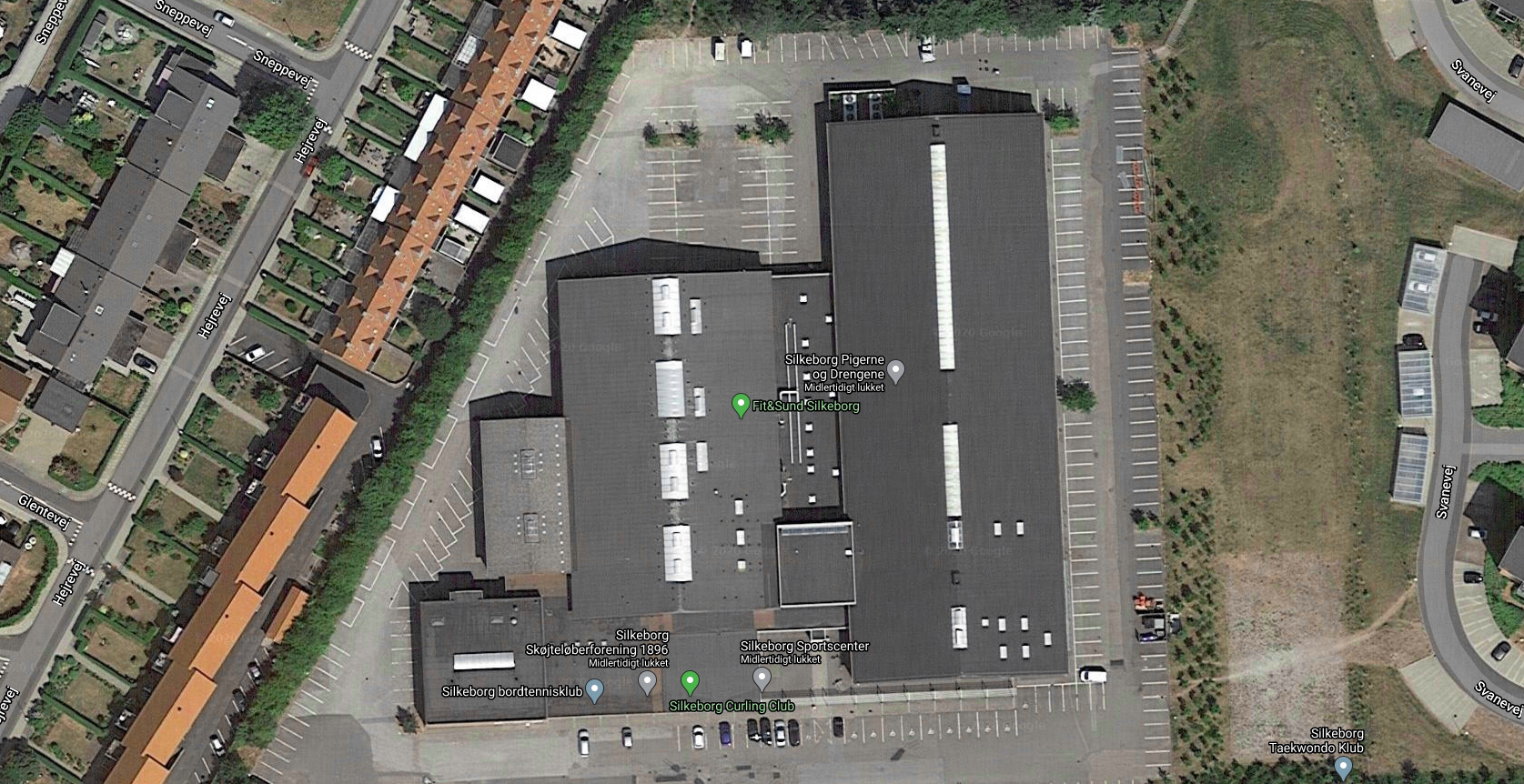 Rute fra Sportscenter til stævneplads: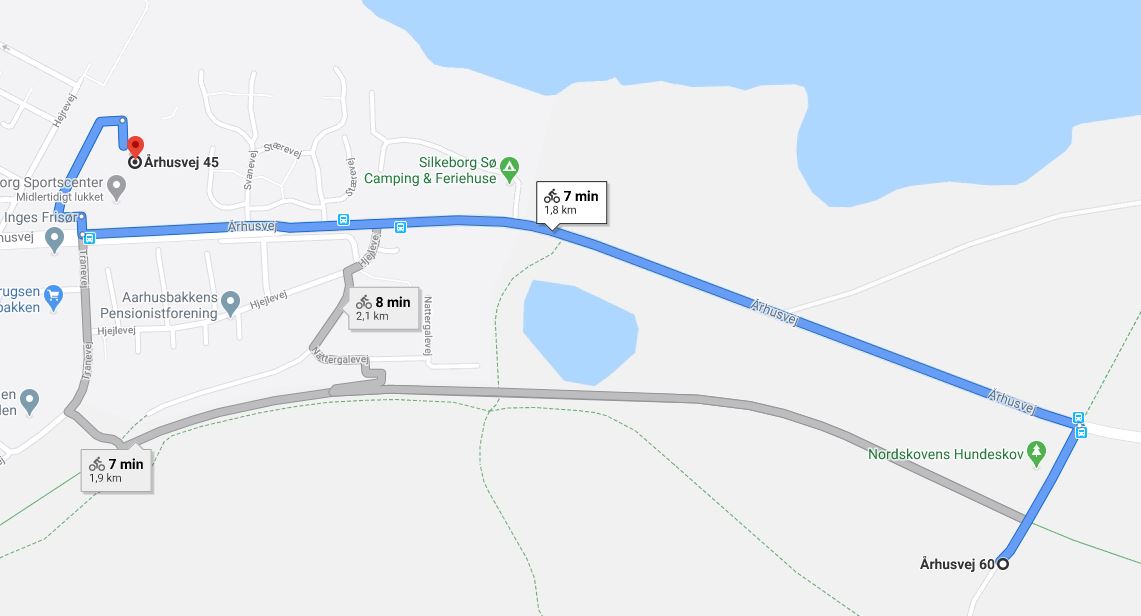 Vi glæder os til at se jer og ønsker jer det bedste i forberedelserne frem mod mesterskaberne.Silkeborg PI v/Lasse Klausen